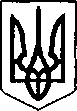 МІНІСТЕРСТВО ЮСТИЦІЇ УКРАЇНИПІВДЕННО-ЗАХІДНЕ МІЖРЕГІОНАЛЬНЕ УПРАВЛІННЯ МІНІСТЕРСТВА ЮСТИЦІЇ (М.ІВАНО-ФРАНКІВСЬК)Сектор з питань запобігання і виявлення корупціїБуклет на тему:«Повідомлення про суттєві зміни у майновому стані під час дії воєнного стану» 2022 рікУ разі суттєвої зміни у майновому стані суб’єкта декларування, а саме отримання доходу, придбання майна або здійснення видатку на суму, яка перевищує 50 прожиткових мінімумів, встановлених для працездатних осіб на 1 січня відповідного року, зазначений суб’єкт у десятиденний строк з моменту отримання доходу, придбання майна або здійснення видатку зобов’язаний повідомити про це Національне агентство з питань запобігання корупції (далі – НАЗК). Зазначена інформація вноситься до Єдиного державного реєстру осіб, уповноважених на виконання функцій держави або місцевого самоврядування, та оприлюднюється на офіційному веб- сайті НАЗК ч. 4 статті 52 Закону України «Про запобігання корупції» (далі –Закон).Під суттєвою зміною у майновому стані суб’єкта декларування розуміється отримання ним одноразово доходу, придбання майна або здійснення одноразового  видатку на суму, яка перевищує 50 прожиткових мінімумів (далі - ПМ), встановлених для працездатних осіб на 01 січня року, у якому подається повідомлення про суттєві зміни у майновому стані (далі-ПСЗ)  .Під поняттям одноразовий дохід слід розуміти  отриманням суб’єктом декларування доходу, що перевищує суму в розмірі 50 ПМ, який нарахований та фактично виплачений одним джерелом доходу, має ознаку доходу та визначену дату набуття права власності на такий дохід (дату отримання доходу).У 2022 році сума отримання доходу, придбання майна або здійснення видатку, яка вважається суттєвою зміною в майновому стані суб’єкта декларування складає            124 050 грн, так у відповідності до Закону України «Про державний бюджет України на 2022 рік» прожитковий мінімум для працездатних осіб на 1 січня 2022 року становить 2 481 грн (2 481 грн х 50 ПМ = 124 050 грн).2.Хто зобов’язаний подавати ПСЗ? Даний захід фінансового контролю застосовується до суб’єктів декларування, які є службовими особами, які займають відповідальне та особливо відповідальне становище, а також суб’єкти декларування, які займають посади, пов’язані з високим рівнем корупційних ризиків, відповідно до статті 51-3 Закону.	3.У який строк подається ПСЗ, якщо такий обов’язок виник під час дії воєнного стану?	ПСЗ, обов’язок якого виник під час дії воєнного стану, суб’єкт декларування подає у період з 00 годин 00 хвилин, наступного за днем припинення чи скасування воєнного стану, до 00 годин 00 хвилин відповідного числа третього місяця від такого дня.	4.У який строк подається ПСЗ у разі, якщо упродовж визначених у Законі України від 03.03.2022 №2115-IX трьох місяців суб’єкт декларування не має фізичної можливості подати?	Особи які не мають фізичної можливості протягом трьох місяців після припинення чи скасування воєнного стану або стану війни подати документи у зв’язку з безпосередніми наслідками їх участі у бойових діях, звільняються від адміністративної та/або кримінальної відповідальності за неподання чи несвоєчасне подання та подають їх протягом одного місяця з дня закінчення наслідків, які унеможливлювали їх подання.	5. Скільки ПСХ необхідно подати, якщо такий обов’язок виник декілька разів під час дії воєнного стану?	За кожним фактом отримання доходу придбання майна або здійснення видатку суб’єктом декларування на суму, яка перевищує 50 ПМ, подається окремо ПСЗ. Одне ПСЗ подається у разі, якщо здійснено разовий видаток на суму, який перевищує       50 ПМ, пов’язаний із набуттям права на майно. У такому повідомленні у відповідних розділах зазначаються відомості щодо придбаного майна та здійснення видатку.	6.Чи необхідно декларувати відомості про майно у разі його знищення внаслідок бойових дій під час збройної агресії російської федерації проти України та подавати ПСЗ у зв’язку із знищенням?	У разі знищення об’єкта нерухомості відомості про такий об’єкт підлягають відображенню у розділі «Об’єкти нерухомості» декларації до моменту виключення відомостей про такий об’єкт з Державного реєстру речових прав на нерухоме майно. Знищені транспортні засоби знімаються з обліку у встановленому законодавством порядку. До зняття з обліку знищеного транспортного засобу відомості про нього відображаються у розділі 6 «Цінне рухоме майно – транспортні засоби» декларації. У разі знищення будівництва або цінного рухомого майна (крім транспортних засобів) відомості про таке майно не підлягають декларуванню.		Зміни в майновому стані подаються винятково в електронній формі, паперова копія не подається.	Можливість виправлення (внесення змін)  до повідомлень про суттєві зміни в майновому стані суб’єкта декларування не передбачена.Повідомлення про суттєві зміни у майновому стані подається незалежно від того, перебуває суб’єкт декларування в Україні чи за її межами. 	За неповідомлення або несвоєчасне повідомлення про суттєві зміни у майновому стані передбачена адміністративна відповідальність ст. 176-2КУпАП)	    Додатково інформуємо, що ознайомитись з роз’ясненнями щодо подання повідомлення про суттєві зміни у майновому стані можливо на офіційному сайті НАЗК: https://nazk.gov.ua/uk/ , у розділі “Декларування», або за посиланням:https://wiki.nazk.gov.ua/category/deklaruvannya/hhii-povidomlennya-pro-suttyevi-zminy-v-majnovomu-stani-psz/	Звертаємо увагу, відповідно до п. 2-5 Розділу XIII Закону України від 08.07.2022 № 2381-IX «Про внесення змін до Закону України «Про запобігання корупції» щодо особливостей застосування законодавства у сфері запобігання корупції в умовах воєнного стану» - в разі одержання доходу, придбання майна, здійснення видатків, передбачених пунктом 2-3 цього розділу, повідомлення про суттєві зміни у майновому стані не подається під час дії воєнного стану. 